Inventarisatieformulier reuen (IF015)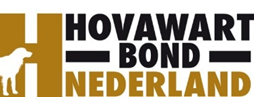 Naam:		Houwaert's Goodwill Teddy
Roepnaam:		Teddy				
Eigenaar: 		R. Joosten
Fokboek: 		NHSB 2965454
Chipnr.:		528140000577979
Vader:			Mint v Gina's Vier linden, HD A1  DM N/N   ZTP (gedragstest)
Moeder:		Gosia v Elderens' Hof, Hart 0  HD A  DM N/N  gedragstest* USA, DtsGedragstest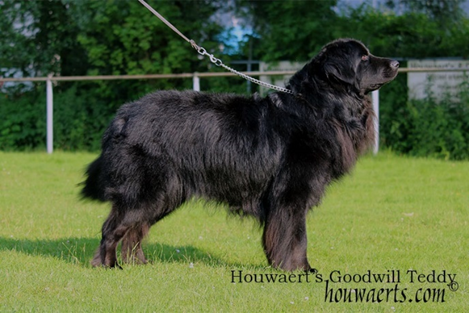 AankeuringShowresultaatHD-resultaatADM-resultaatN/NED-resultaatOog/ECVO  Schildklieri.o.GebitskaartDekervaring2*CDA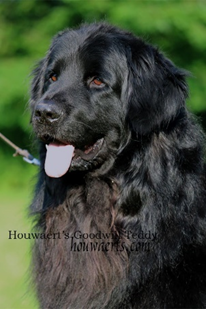 Kleur ogenSchofthoogteLengteBorstomvangBorstdiepteDekreu HBNCodes:Codes:NestinventarisatieNestinventarisatieFokgeschiktheidstestFokgeschiktheidstestGegevensGegevenshttps://www.dutchdogdata.nl/Home/Details/1494556BeeldmateriaalBeeldmateriaal